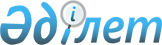 О внесении изменения в постановление акимата Западно-Казахстанской области от 20 января 2015 года № 11 "Об утверждении положения о государственном учреждении "Управление государственных закупок Западно-Казахстанской области"
					
			Утративший силу
			
			
		
					Постановление акимата Западно-Казахстанской области от 9 февраля 2016 года № 30. Зарегистрировано Департаментом юстиции Западно-Казахстанской области 2 марта 2016 года № 4279. Утратило силу постановлением акимата Западно-Казахстанской области от 29 декабря 2016 года № 377      Сноска. Утратило силу постановлением акимата Западно-Казахстанской области от 29.12.2016 № 377 (вводится в действие со дня первого официального опубликования).

      Руководствуясь Законами Республики Казахстан от 23 января 2001 года "О местном государственном управлении и самоуправлении в Республике Казахстан" и "О государственных закупках" от 4 декабря 2015 года, акимат Западно-Казахстанской области ПОСТАНОВЛЯЕТ:

      1. Внести в постановление акимата Западно-Казахстанской области от 20 января 2015 года № 11 "Об утверждении положения о государственном учреждении "Управление государственных закупок Западно-Казахстанской области" (зарегистрированное в Реестре государственной регистрации нормативных правовых актов № 3787, опубликованное 31 января 2015 года в газетах "Орал өңірі" и "Приуралье") следующее изменение:

      Положение о государственном учреждении "Управление государственных закупок Западно-Казахстанской области" утвержденное указанным постановлением изложить в новой редакции согласно приложению к настоящему постановлению.

      2. Государственному учреждению "Управление государственных закупок Западно-Казахстанской области" (Баймагамбетова А. Т.) обеспечить государственную регистрацию данного постановления в органах юстиции, его официальное опубликование в информационно-правовой системе "Әділет" и в средствах массовой информации.

      3. Контроль за исполнением настоящего постановления возложить на заместителя акима Западно-Казахстанской области Турегалиева Н. Т.

      4. Настоящее постановление вводится в действие со дня первого официального опубликования.

 Положение о государственном учреждении 
"Управление государственных закупок Западно-Казахстанской области" 1. Общие положения      1. Государственное учреждение "Управление государственных закупок Западно-Казахстанской области" является государственным органом Республики Казахстан, осуществляющим руководство в сфере государственных закупок в Западно-Казахстанской области.

      2. Государственное учреждение "Управление государственных закупок Западно-Казахстанской области" ведомств не имеет.

      3. Государственное учреждение "Управление государственных закупок Западно-Казахстанской области" осуществляет свою деятельность в соответствии с Конституцией и законами Республики Казахстан, актами Президента и Правительства Республики Казахстан, иными нормативными правовыми актами, а также настоящим Положением.

      4. Государственное учреждение "Управление государственных закупок Западно-Казахстанской области" является юридическим лицом в организационно-правовой форме государственного учреждения, имеет печати и штампы со своим наименованием на государственном языке, бланки установленного образца, в соответствии с законодательством Республики Казахстан, счета в органах казначейства.

      5. Государственное учреждение "Управление государственных закупок Западно-Казахстанской области" вступает в гражданско-правовые отношения от собственного имени.

      6. Государственное учреждение "Управление государственных закупок Западно-Казахстанской области" имеет право выступать стороной гражданско-правовых отношений от имени государства, если оно уполномочено на это в соответствии с законодательством.

      7. Государственное учреждение "Управление государственных закупок Западно-Казахстанской области" по вопросам своей компетенции в установленном законодательством порядке принимает решения, оформляемые приказами руководителя государственного учреждения "Управление государственных закупок Западно-Казахстанской области" и другими актами, предусмотренным законодательством Республики Казахстан.

      8. Структура и лимит штатной численности государственного учреждения "Управление государственных закупок Западно-Казахстанской области" утверждаются в соответствии с действующим законодательством.

      9. Местонахождение юридического лица: Республика Казахстан, 090000, Западно-Казахстанская область, город Уральск, улица Х. Чурина, 116.

      10. Полное наименование государственного органа – государственное учреждение "Управление государственных закупок Западно-Казахстанской области".

      11. Настоящее Положение является учредительным документом государственного учреждения "Управление государственных закупок Западно-Казахстанской области".

      12. Финансирование деятельности государственного учреждения "Управление государственных закупок Западно-Казахстанской области" осуществляется из местного бюджета.

      13. Государственному учреждению "Управление государственных закупок Западно-Казахстанской области" запрещается вступать в договорные отношения с субъектами предпринимательства на предмет выполнения обязанностей, являющихся функциями государственного учреждения "Управление государственных закупок Западно-Казахстанской области".

      Если государственному учреждению "Управление государственных закупок Западно-Казахстанской области" законодательными актами предоставлено право осуществлять приносящую доходы деятельность, то доходы, полученные от такой деятельности, направляются в доход государственного бюджета.

 2. Миссия, основные задачи, функции, права и обязанности 
государственного учреждения "Управление государственных закупок 
Западно-Казахстанской области".      14. Миссия государственного учреждения "Управление государственных закупок Западно-Казахстанской области": выполнение процедур организации и проведения государственных закупок на территории области.

      15. Задачи:

      1) реализация государственной политики в сфере государственных закупок.

      16. Функции:

      1) организует и проводит государственные закупки в соответствии с действующим законодательством;

      2) на основании разработанного и утвержденного заказчиком годового плана государственных закупок, проводит государственные закупки способами предусмотренными действующим законодательством;

      3) разрабатывает и утверждает конкурсную документацию (аукционную документацию) на казахском и русском языке на основании представленного заказчиком задания, содержащего документы, установленные правилами осуществления государственных закупок;

      4) размещает на веб-портале государственных закупок объявления о проведении государственных закупок;

      5) направляет заказчику запросы и замечания со стороны лиц, автоматически зарегистрированных на веб-портале государственных закупок, получивших конкурсную документацию (аукционную документацию) к проекту договора о государственных закупках и (или) технической спецификации конкурсной документации (аукционной документации);

      6) в случае необходимости вносит изменения и (или) дополнения в конкурсную документацию (аукционную документацию);

      7) зачисляет в доход соответствующего бюджета либо возвращает потенциальному поставщику обеспечение заявки на участие в электронных государственных закупках способом конкурса или аукциона, в случаях, предусмотренных законодательством;

      8) определяет и утверждает состав конкурсной комиссии (аукционной комиссии);

      9) направляет приглашение потенциальным поставщикам, представившим на первом этапе технические предложения, принять участие во втором этапе государственных закупок способом конкурса с использованием двухэтапных процедур;

      10) при осуществлении государственных закупок способом из одного источника в случаях, предусмотренных законодательством, направляет потенциальному поставщику приглашение посредством веб-портала государственных закупок принять участие в государственных закупках;

      11) определяет победителя государственных закупок способом конкурса (аукциона);

      12) осуществляет государственные закупки отдельных видов товаров, работ, услуг в установленном законодательством порядке;

      13) обращается с иском в суд о признании потенциального поставщика или поставщика недобросовестным участником государственных закупок в случаях предусмотренных действующим законодательством;

      14) осуществляет внутренний контроль по направлениям деятельности государственного органа с целью повышения качества и производительности его работы;

      15) принимает меры по устранению причин и условий, способствующих совершению правонарушений;

      16) обеспечивает организацию правового воспитания граждан;

      17) в соответствии c пунктом 2 статьи 27 Закона Республики Казахстан от 23 января 2001 года "О местном государственном управлении и самоуправлении в Республике Казахстан" осуществляет в интересах местного государственного управления иные полномочия, возлагаемые законодательством Республики Казахстан.

      17. Права и обязанности:

      1) вносит на рассмотрение акимата и акима области предложения по основным направлениям развития, решению вопросов в сфере государственных закупок на территории Западно-Казахстанской области;

      2) запрашивает и получает в установленном порядке по согласованию с государственными органами, должностными лицами, организациями и гражданами информацию по вопросам, связанным с исполнением задач, поставленных перед государственным учреждением "Управление государственных закупок Западно-Казахстанской области";

      3) представляет интересы государственного учреждения "Управление государственных закупок Западно-Казахстанской области" в государственных органах, суде;

      4) заключает договоры, соглашения в пределах своей компетенции;

      5) запрашивает информацию необходимую для организации и проведения единых государственных закупок по бюджетным программам и (или) товарам, работам, услугам, определяемым акиматом Западно-Казахстанской области, в том числе о годовом плане государственных закупок товаров, работ и услуг, технической спецификации закупаемых товаров, работ и услуг, проектно-сметной документации, проекте договора о государственных закупках, привлеченных экспертах или экспертной комиссии, а также иную дополнительную информацию;

      6) осуществляет иные права и обязанности, предусмотренным законодательством Республики Казахстан.

 3. Организация деятельности государственного учреждения 
"Управление государственных закупок Западно-Казахстанской области"      18. Руководство государственного учреждения "Управление государственных закупок Западно-Казахстанской области" осуществляется первым руководителем, который несет персональную ответственность за выполнение возложенных на государственное учреждение "Управление государственных закупок Западно-Казахстанской области" задач и осуществление им своих функций.

      19. Первый руководитель государственного учреждения "Управление государственных закупок Западно-Казахстанской области" назначается на должность и освобождается от должности акимом Западно-Казахстанской области в установленном законодательством порядке.

      20. Первый руководитель государственного учреждения "Управление государственных закупок Западно-Казахстанской области" имеет заместителя, который назначается на должность и освобождается от должности в соответствии с законодательством Республики Казахстан.

      21. Полномочия первого руководителя государственного учреждения "Управление государственных закупок Западно-Казахстанской области":

      1) организует и руководит работой государственного учреждения "Управление государственных закупок Западно-Казахстанской области", несет персональную ответственность за выполнение возложенных на государственное учреждение "Управление государственных закупок Западно-Казахстанской области" задач и осуществления им своих функций;

      2) определяет обязанности, полномочия руководителей отделов и работников государственного учреждения "Управление государственных закупок Западно-Казахстанской области";

      3) ведет работу по борьбе с коррупцией и несет персональную ответственность за работу в этом направлении;

      4) в соответствии с действующим законодательством назначает и освобождает от должностей работников государственного учреждения "Управление государственных закупок Западно-Казахстанской области";

      5) в установленном законодательством порядке решает вопросы поощрения, оказания материальной помощи, наложения дисциплинарных взысканий на работников государственного учреждения "Управление государственных закупок Западно-Казахстанской области";

      6) утверждает положения об отделах и должностные инструкции работников государственного учреждения "Управление государственных закупок Западно-Казахстанской области";

      7) в пределах своей компетенции издает приказы, дает указания, подписывает служебную документацию;

      8) представляет государственное учреждение "Управление государственных закупок Западно-Казахстанской области" в государственных органах и иных организациях;

      9) первый руководитель государственного учреждения "Управление государственных закупок Западно-Казахстанской области" проводит работу по вопросам гендерной политики и несет персональную ответственность в этом направлении;

      10) в установленном порядке решает вопросы финансово-экономической и хозяйственной деятельности, контролирует рациональное и целевое исполнение бюджетных средств;

      11) контролирует ход исполнения нормативных правовых актов, проектов программ и других документов по вопросам, входящим в компетенцию государственного учреждения "Управление государственных закупок Западно-Казахстанской области";

      12) в соответствии с законодательством Республики Казахстан осуществляет и другие полномочия.

      Исполнение полномочий первого руководителя государственного учреждения "Управление государственных закупок Западно-Казахстанской области" в период его отсутствия осуществляется лицом, его замещающим в соответствии с действующим законодательством.

      22. Первый руководитель определяет полномочия своего заместителя в соответствии с действующим законодательством.

 4. Имущество государственного учреждения 
"Управление государственных закупок Западно-Казахстанской области"      23. Государственное учреждение "Управление государственных закупок Западно-Казахстанской области" может иметь на праве оперативного управления обособленное имущество в случаях, предусмотренных законодательством.

      Имущество государственного учреждения "Управление государственных закупок Западно-Казахстанской области" формируется за счет имущества, переданного ему собственником, а также имущества (включая денежные доходы), приобретенного в результате собственной деятельности и иных источников, не запрещенных законодательством Республики Казахстан.

      24. Имущество, закрепленное за государственным учреждением "Управление государственных закупок Западно-Казахстанской области" относится к коммунальной собственности.

      25. Государственное учреждение "Управление государственных закупок Западно- Казахстанской области" не вправе самостоятельно отчуждать или иным способом распоряжаться закрепленным за ним имуществом и имуществом, приобретенным за счет средств, выданных ему по плану финансирования, если иное не установлено законодательством.

 5. Реорганизация и упразднение государственного учреждения 
"Управление государственных закупок Западно-Казахстанской области"      26. Реорганизация и упразднение государственного учреждения "Управление государственных закупок Западно-Казахстанской области" осуществляются в соответствии с законодательством Республики Казахстан.


					© 2012. РГП на ПХВ «Институт законодательства и правовой информации Республики Казахстан» Министерства юстиции Республики Казахстан
				
      Аким области

Н. Ногаев
Приложение 
к постановлению акимата 
Западно-Казахстанской области 
от 9 февраля 2016 года № 30Утвержден 
постановлением акимата 
Западно-Казахстанской области 
от 20 января 2015 года № 11